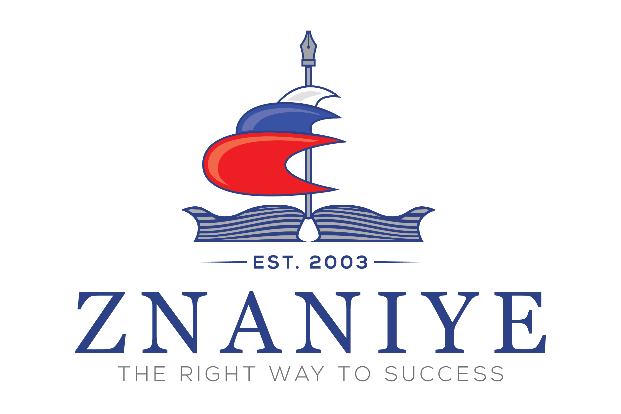 Znaniye Education Centre (Centre no. 12455) Pearson / EdexcelApplication for GCSE / A level Examinations for the Academic Year 2023 - 2024Exam Enrolment FormPlease complete clearly in Block Capitals and Black Ink or fill ELECTRONICALLY. Please complete every section of the form and sign the bottom. (continued on next page)Signed By (Student’s full name): Signature:Date: ** Please note that your name will appear on your certificate as you have stated on this application form **By signing this form, I agree to comply with all the conditions of the exam procedure at Znaniye Education Centre Please return this form via email to exams@znaniye.comFor office use only For office use only Payment completeRegistered for exam Candidate numberStudent’s First Name Students Surname Students Full Name (as will appear on your certificate)Date of BirthStudent’s Contact Address PostcodeContact NumberContact Email Present School Name Present School AddressSubject RequestedExisting UCI Number (if you have one)Exam you are taking GCSE               A2          (*please circle as appropriate*) Parent / Guardian Full NameParent / Guardian Contact NumberParent / Guardian Email 